Gebruikt u het juiste formulier?Betreft uw aanvraag Indoor/Outdoor-antennes van klasse 1D  (rubriek 162B)? U moet het specifieke formulier 1D voor deze antennes gebruiken.Hoe moet u dit formulier invullen en uw aangiftedossier samenstellen?Dit formulier moet worden ingevuld op een computer die is aangesloten op het internet. Dit geeft u toegang tot aanvullende informatie via hyperlinks en logo's 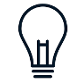 Bezorg ons een zo volledig mogelijk dossier zodat wij uw aangifte kunnen analyseren en snel volledig kunnen verklaren. De kans bestaat echter dat wij u andere aanvullende informatie zullen vragen, bij analyse van uw dossier of na een bezoek aan uw inrichtingen. Hulp nodig?Stel uw vragen via permit-emf@leefmilieu.brusselsLijst van de kadersKader 1 :	Plaats van exploitatie	3Kader 2 :	Informatie over de aanvrager - contact 	3Kader 3 :	Uw aangifte	4Kader 4 :	Ingedeelde inrichtingen van deze aanvraag	7Kader 5 :	Bescherming van de natuur	8Kader 6 :	Technisch dossier en rekenbestand	8Lijst van bijlagen	9Uw handtekening	10Waar uw dossier indienen?	10Plaats van exploitatieTerug naar de lijst van de kadersInformatie over de aanvrager - contact Terug naar de lijst van de kadersUw aangifteTerug naar de lijst van de kadersIngedeelde inrichtingen van deze aanvraagTerug naar de lijst van de kadersBescherming van de natuurTerug naar de lijst van de kadersTechnisch dossier en rekenbestandTerug naar de lijst van de kadersLijst van bijlagenTerug naar de lijst van de kadersUw handtekeningIndien de ondergetekende niet de toekomstige houder of de wettelijke vertegenwoordiger van de toekomstige houder van de milieuvergunning is, moet u een mandaat toevoegen in één exemplaar.Waar uw dossier indienen?Dien uw dossier in op het volgende e-mailadres « permit-emf@leefmilieu.brussels» met naleving van de overeenkomst inzake elektronische communicatie.Uw persoonsgegevens worden door Leefmilieu Brussel verwerkt voor de behandeling en follow-up van uw aanvraag- of aangiftedossier, in overeenstemming met de ordonnantie van 5 juni 1997 betreffende de milieuvergunningen.Uw gegevens worden bewaard gedurende de volledige duur van de follow-up van uw aanvraag en voor zolang de toelating die eruit voortvloeit juridische effecten heeft, onder meer gelet op de dwingende verplichtingen bij een stopzetting van de activiteit.Leefmilieu Brussel is onderworpen aan verplichtingen inzake de transparantie van milieu-informatie, onder meer krachtens het gezamenlijke decreet en ordonnantie van 16 mei 2019 van het Brussels Hoofdstedelijk Gewest, de Gemeenschappelijke Gemeenschapscommissie en de Franse Gemeenschapscommissie betreffende de openbaarheid van bestuur bij de Brusselse instellingen.U kunt uw gegevens inzien, corrigeren en verwijderen door contact met ons op te nemen per e-mail (permit-emf@leefmilieu.brussels) of per post (Leefmilieu Brussel, afdeling Vergunningen en Partnerschappen, Havenlaan 86C/3000, 1000 Brussel).U kunt ook contact opnemen met onze functionaris voor gegevensbescherming per e-mail (privacy@leefmilieu.brussels) of per post (Leefmilieu Brussel, Privacy, Havenlaan 86C/3000, 1000 Brussel).In voorkomend geval kunt u een klacht indienen bij de Gegevensbeschermingsautoriteit (Drukpersstraat 35, 1000 Brussel).Brussels Hoofdstedelijk GewesteasyPermit-formulier AangifteInrichtingen van klasse 1Cspecifiek voor zendantennesLegende die in het formulier wordt gebruiktBeweeg de muisaanwijzer over dit logo voor aanvullende informatie. Houd geen rekening met “ctrl+click”.Plaats van exploitatiePlaats van exploitatieStraatNr. en busPostcodeGemeenteAInformatie over de aanvragerInformatie over de aanvragerInformatie over de aanvragerInformatie over de aanvragerUw identiteit als aanvrager	Kruis slechts één vakje aan.Uw identiteit als aanvrager	Kruis slechts één vakje aan.Uw identiteit als aanvrager	Kruis slechts één vakje aan.Uw identiteit als aanvrager	Kruis slechts één vakje aan.Natuurlijke persoonNatuurlijke persoonNatuurlijke persoonNaamNaamNaamVoornaamVoornaamVoornaamStraatStraatStraatNr. en busNr. en busNr. en busPostcodePostcodePostcodeGemeenteGemeenteGemeenteE-mailE-mailE-mailGSM / TelefoonGSM / TelefoonGSM / TelefoonRechtspersoonRechtspersoonRechtspersoonNaamNaamNaamRechtsvormRechtsvormRechtsvormOndernemingsnummerOndernemingsnummerOndernemingsnummerNaam van de vertegenwoordigerNaam van de vertegenwoordigerNaam van de vertegenwoordigerVoornaam van de vertegenwoordigerVoornaam van de vertegenwoordigerVoornaam van de vertegenwoordigerE-mailE-mailE-mailGSM / TelefoonGSM / TelefoonGSM / TelefoonMaatschappelijke zetelMaatschappelijke zetelMaatschappelijke zetelMaatschappelijke zetelStraatStraatStraatNr. en busNr. en busNr. en busPostcodePostcodePostcodeGemeenteGemeenteGemeenteBent u als aanvrager eigenaar van het gebouw of van het deel van het gebouw waar zich de exploitatie bevindt waarop de aanvraag betrekking heeft?Bent u als aanvrager eigenaar van het gebouw of van het deel van het gebouw waar zich de exploitatie bevindt waarop de aanvraag betrekking heeft?Bent u als aanvrager eigenaar van het gebouw of van het deel van het gebouw waar zich de exploitatie bevindt waarop de aanvraag betrekking heeft?Bent u als aanvrager eigenaar van het gebouw of van het deel van het gebouw waar zich de exploitatie bevindt waarop de aanvraag betrekking heeft?☐JaJaJaNeeNeeNeeBContact Contact Contact Contact Contactpersoon  Enkel aan te vullen indien de contactpersoon niet de aanvrager is zoals opgenomen onder punt AContactpersoon  Enkel aan te vullen indien de contactpersoon niet de aanvrager is zoals opgenomen onder punt AContactpersoon  Enkel aan te vullen indien de contactpersoon niet de aanvrager is zoals opgenomen onder punt AContactpersoon  Enkel aan te vullen indien de contactpersoon niet de aanvrager is zoals opgenomen onder punt ANaamNaamVoornaamVoornaamFunctieFunctieNaam van de ondernemingNaam van de ondernemingStraatStraatNr. en busNr. en busPostcodePostcodeGemeenteGemeenteE-mailE-mailGSM / TelefoonGSM / TelefoonCUitvoeringsbepalingen van elektronische communicatieDe uitvoeringsbepalingen rond de elektronische communicatie met Leefmilieu Brussel zijn opgenomen in de overeenkomst inzake elektronische communicatie. Zijn de gevraagde ingedeelde inrichtingen bestaand? Kruis slechts één vakje aan.Zijn de gevraagde ingedeelde inrichtingen bestaand? Kruis slechts één vakje aan.Ja, alle gevraagde ingedeelde inrichtingen zijn bestaand of de werken zijn begonnen.Ja, gedeeltelijkVermeld de ingedeelde inrichtingen die aanwezig moeten zijn:Nee, alle gevraagde ingedeelde inrichtingen zijn in projectfase.Voorwerp van de aanvraagVoorwerp van de aanvraagVoorwerp van de aanvraagVoorwerp van de aanvraagVoorwerp van de aanvraagVoorwerp van de aanvraagBetreft uw aanvraag indoor-antennes met een totaal effectief EIRP-vermogen van 33.01 dBm (> 2 W) ?Betreft uw aanvraag indoor-antennes met een totaal effectief EIRP-vermogen van 33.01 dBm (> 2 W) ?Betreft uw aanvraag indoor-antennes met een totaal effectief EIRP-vermogen van 33.01 dBm (> 2 W) ?Betreft uw aanvraag indoor-antennes met een totaal effectief EIRP-vermogen van 33.01 dBm (> 2 W) ?Betreft uw aanvraag indoor-antennes met een totaal effectief EIRP-vermogen van 33.01 dBm (> 2 W) ?Het totaal effectief EIRP-vermogen geldt per antenne of per groep van antennes die op dezelfde site ingeplant zijn. Om het totaal effectief vermogen van de indoor/outdoor-site te bepalen, moeten de effectieve vermogens van alle antennes die op dezelfde site ingeplant zijn, worden opgeteld. In de praktijk, voor de indoor-antennes: zullen worden beschouwd als « antennes die op dezelfde site ingeplant zijn », alle antennes die zich in hetzelfde gebouw/tunnel/… bevinden.Het totaal effectief EIRP-vermogen geldt per antenne of per groep van antennes die op dezelfde site ingeplant zijn. Om het totaal effectief vermogen van de indoor/outdoor-site te bepalen, moeten de effectieve vermogens van alle antennes die op dezelfde site ingeplant zijn, worden opgeteld. In de praktijk, voor de indoor-antennes: zullen worden beschouwd als « antennes die op dezelfde site ingeplant zijn », alle antennes die zich in hetzelfde gebouw/tunnel/… bevinden.Het totaal effectief EIRP-vermogen geldt per antenne of per groep van antennes die op dezelfde site ingeplant zijn. Om het totaal effectief vermogen van de indoor/outdoor-site te bepalen, moeten de effectieve vermogens van alle antennes die op dezelfde site ingeplant zijn, worden opgeteld. In de praktijk, voor de indoor-antennes: zullen worden beschouwd als « antennes die op dezelfde site ingeplant zijn », alle antennes die zich in hetzelfde gebouw/tunnel/… bevinden.Het totaal effectief EIRP-vermogen geldt per antenne of per groep van antennes die op dezelfde site ingeplant zijn. Om het totaal effectief vermogen van de indoor/outdoor-site te bepalen, moeten de effectieve vermogens van alle antennes die op dezelfde site ingeplant zijn, worden opgeteld. In de praktijk, voor de indoor-antennes: zullen worden beschouwd als « antennes die op dezelfde site ingeplant zijn », alle antennes die zich in hetzelfde gebouw/tunnel/… bevinden.Het totaal effectief EIRP-vermogen geldt per antenne of per groep van antennes die op dezelfde site ingeplant zijn. Om het totaal effectief vermogen van de indoor/outdoor-site te bepalen, moeten de effectieve vermogens van alle antennes die op dezelfde site ingeplant zijn, worden opgeteld. In de praktijk, voor de indoor-antennes: zullen worden beschouwd als « antennes die op dezelfde site ingeplant zijn », alle antennes die zich in hetzelfde gebouw/tunnel/… bevinden.JaJaJaNeeNeeNeeIndien u NEE hebt geantwoord, ga dan rechtstreeks naar het deel over de outdoor-antennes.Indien u NEE hebt geantwoord, ga dan rechtstreeks naar het deel over de outdoor-antennes.Indien u NEE hebt geantwoord, ga dan rechtstreeks naar het deel over de outdoor-antennes.Indien u JA hebt geantwoord, gaat het om antennes die worden gedeeld tussen meerdere operatoren?Indien u JA hebt geantwoord, gaat het om antennes die worden gedeeld tussen meerdere operatoren?Indien u JA hebt geantwoord, gaat het om antennes die worden gedeeld tussen meerdere operatoren?☐☐☐JaJa☐☐☐Gelieve de volgende info in te vullen :Gelieve de volgende info in te vullen :☐☐☐Naam van de « leader »-operator:☐☐☐Code-site van de « leader » :☐☐☐Naam code-sites van de mede-aangever(s) :☐☐☐NeeNeeBevat uw aanvraag vertrouwelijke plannen?Bevat uw aanvraag vertrouwelijke plannen?Bevat uw aanvraag vertrouwelijke plannen?☐☐☐JaJa☐☐☐Gelieve duidelijk te vermelden hoe uw aanvraag voldoet aan de Gezamenlijk decreet en ordonnantie van 16 mei 2019 van het Brussels Hoofdstedelijk Gewest, de Gemeenschappelijke Gemeenschapscommissie en de Franse Gemeenschapscommissie betreffende de openbaarheid van bestuur bij de Brusselse instellingen en, in het bijzonder het artikel 19, §2, 7°☐☐☐De vertrouwelijke plannen zullen moeten worden bezorgd in een apart .pdf-bestand van het technisch dossier.De vertrouwelijke plannen zullen moeten worden bezorgd in een apart .pdf-bestand van het technisch dossier.☐☐☐NeeNeeBetreft uw aanvraag outdoor-passieve antennes met een totaal effectief EIRP-vermogen tussen 33.01dBm (2 W) en 36.99dBm (5 W) ?Betreft uw aanvraag outdoor-passieve antennes met een totaal effectief EIRP-vermogen tussen 33.01dBm (2 W) en 36.99dBm (5 W) ?Betreft uw aanvraag outdoor-passieve antennes met een totaal effectief EIRP-vermogen tussen 33.01dBm (2 W) en 36.99dBm (5 W) ?Betreft uw aanvraag outdoor-passieve antennes met een totaal effectief EIRP-vermogen tussen 33.01dBm (2 W) en 36.99dBm (5 W) ?Betreft uw aanvraag outdoor-passieve antennes met een totaal effectief EIRP-vermogen tussen 33.01dBm (2 W) en 36.99dBm (5 W) ?Het totaal effectief EIRP-vermogen geldt per antenne of per groep van antennes die op dezelfde site ingeplant zijn. Om het totaal effectief vermogen van de indoor/outdoor-site te bepalen, moeten de effectieve vermogens van alle antennes die op dezelfde site ingeplant zijn, worden opgeteld. In de praktijk, voor de outdoor-antennes : zullen worden beschouwd als « antennes die op dezelfde site ingeplant zijn », alle antennes die op een afstand van minder dan 10m van de betrokken antenne gelegen zijn. Het totaal effectief EIRP-vermogen geldt per antenne of per groep van antennes die op dezelfde site ingeplant zijn. Om het totaal effectief vermogen van de indoor/outdoor-site te bepalen, moeten de effectieve vermogens van alle antennes die op dezelfde site ingeplant zijn, worden opgeteld. In de praktijk, voor de outdoor-antennes : zullen worden beschouwd als « antennes die op dezelfde site ingeplant zijn », alle antennes die op een afstand van minder dan 10m van de betrokken antenne gelegen zijn. Het totaal effectief EIRP-vermogen geldt per antenne of per groep van antennes die op dezelfde site ingeplant zijn. Om het totaal effectief vermogen van de indoor/outdoor-site te bepalen, moeten de effectieve vermogens van alle antennes die op dezelfde site ingeplant zijn, worden opgeteld. In de praktijk, voor de outdoor-antennes : zullen worden beschouwd als « antennes die op dezelfde site ingeplant zijn », alle antennes die op een afstand van minder dan 10m van de betrokken antenne gelegen zijn. Het totaal effectief EIRP-vermogen geldt per antenne of per groep van antennes die op dezelfde site ingeplant zijn. Om het totaal effectief vermogen van de indoor/outdoor-site te bepalen, moeten de effectieve vermogens van alle antennes die op dezelfde site ingeplant zijn, worden opgeteld. In de praktijk, voor de outdoor-antennes : zullen worden beschouwd als « antennes die op dezelfde site ingeplant zijn », alle antennes die op een afstand van minder dan 10m van de betrokken antenne gelegen zijn. Het totaal effectief EIRP-vermogen geldt per antenne of per groep van antennes die op dezelfde site ingeplant zijn. Om het totaal effectief vermogen van de indoor/outdoor-site te bepalen, moeten de effectieve vermogens van alle antennes die op dezelfde site ingeplant zijn, worden opgeteld. In de praktijk, voor de outdoor-antennes : zullen worden beschouwd als « antennes die op dezelfde site ingeplant zijn », alle antennes die op een afstand van minder dan 10m van de betrokken antenne gelegen zijn. JaJaJaNeeNeeNeeIndien u NEE hebt geantwoord, ga rechtstreeks naar kader 4: Ingedeelde inrichtingen van deze aanvraag.Indien u NEE hebt geantwoord, ga rechtstreeks naar kader 4: Ingedeelde inrichtingen van deze aanvraag.Indien u NEE hebt geantwoord, ga rechtstreeks naar kader 4: Ingedeelde inrichtingen van deze aanvraag.Indien u JA hebt geantwoord, zijn er andere ingedeelde antennes op minder dan 10m van de antenne?Indien u JA hebt geantwoord, zijn er andere ingedeelde antennes op minder dan 10m van de antenne?Indien u JA hebt geantwoord, zijn er andere ingedeelde antennes op minder dan 10m van de antenne?JaJaJaJaGelieve de volgende info in te vullen :Gelieve de volgende info in te vullen :JaJaEIRP-vermogen van deze antennes:JaJaAfstand tegenover de antenne in kwestie:NeeNeeGelieve in bijlage 1 de conformiteitsverklaring van de inrichting met de bepalingen van de uitvoeringsverordening 2020/1070 van 20 juli 2020 bij te voegen.Gelieve in bijlage 1 de conformiteitsverklaring van de inrichting met de bepalingen van de uitvoeringsverordening 2020/1070 van 20 juli 2020 bij te voegen.Gelieve in bijlage 1 de conformiteitsverklaring van de inrichting met de bepalingen van de uitvoeringsverordening 2020/1070 van 20 juli 2020 bij te voegen.Gelieve in bijlage 1 de conformiteitsverklaring van de inrichting met de bepalingen van de uitvoeringsverordening 2020/1070 van 20 juli 2020 bij te voegen.Rubrieknr.Beknopte beschrijving van de inrichtingNaam van de antenneKlasse162AZendantennes*1C162ABijkomende inrichtingen bij de antennesBereikte niveau(Aantal, Vermogen, Gewicht)1C162AStationaire batterijen**1C162AKoelgroepen (airco)***1C* Voorbeeld : ABC1231 (met eventuele tilt-envelop)* Voorbeeld : ABC1231 (met eventuele tilt-envelop)* Voorbeeld : ABC1231 (met eventuele tilt-envelop)* Voorbeeld : ABC1231 (met eventuele tilt-envelop)** Indien u beschikt over stationaire batterijen waarvan het product van het vermogen, uitgedrukt in Ah, en de spanning van de klemmen, uitgedrukt in V, hoger is dan 10.000, neem ze dan op in de bovenstaande tabel. Bv. : 20 000 VAh** Indien u beschikt over stationaire batterijen waarvan het product van het vermogen, uitgedrukt in Ah, en de spanning van de klemmen, uitgedrukt in V, hoger is dan 10.000, neem ze dan op in de bovenstaande tabel. Bv. : 20 000 VAh** Indien u beschikt over stationaire batterijen waarvan het product van het vermogen, uitgedrukt in Ah, en de spanning van de klemmen, uitgedrukt in V, hoger is dan 10.000, neem ze dan op in de bovenstaande tabel. Bv. : 20 000 VAh** Indien u beschikt over stationaire batterijen waarvan het product van het vermogen, uitgedrukt in Ah, en de spanning van de klemmen, uitgedrukt in V, hoger is dan 10.000, neem ze dan op in de bovenstaande tabel. Bv. : 20 000 VAh*** Om te weten of u ingedeelde koelgroepen heeft, vult u de classificatietool voor de koelinstallaties in.Indien u beschikt over ingedeelde koelgroepen, voegt u de ingevulde tabel van de classificatietool in bijlage 2 bij.De onontbeerlijke informatie die voor elk circuit moet worden ingevuld is :het gebruikte type koelmiddel;de gebruikte hoeveelheid koelmiddel;het elektrisch vermogen (van de compressoren). Voor een bestaande inrichting, voeg ook de volgende documenten in bijlage 2 toe:de laatste periodieke dichtheidscontrole van elke inrichting en,in voorkomend geval, het bewijs van de aanwezigheid van een vaste lekdetector.Raadpleeg voor meer informatie de ondernemersgids "Koelinstallaties". *** Om te weten of u ingedeelde koelgroepen heeft, vult u de classificatietool voor de koelinstallaties in.Indien u beschikt over ingedeelde koelgroepen, voegt u de ingevulde tabel van de classificatietool in bijlage 2 bij.De onontbeerlijke informatie die voor elk circuit moet worden ingevuld is :het gebruikte type koelmiddel;de gebruikte hoeveelheid koelmiddel;het elektrisch vermogen (van de compressoren). Voor een bestaande inrichting, voeg ook de volgende documenten in bijlage 2 toe:de laatste periodieke dichtheidscontrole van elke inrichting en,in voorkomend geval, het bewijs van de aanwezigheid van een vaste lekdetector.Raadpleeg voor meer informatie de ondernemersgids "Koelinstallaties". *** Om te weten of u ingedeelde koelgroepen heeft, vult u de classificatietool voor de koelinstallaties in.Indien u beschikt over ingedeelde koelgroepen, voegt u de ingevulde tabel van de classificatietool in bijlage 2 bij.De onontbeerlijke informatie die voor elk circuit moet worden ingevuld is :het gebruikte type koelmiddel;de gebruikte hoeveelheid koelmiddel;het elektrisch vermogen (van de compressoren). Voor een bestaande inrichting, voeg ook de volgende documenten in bijlage 2 toe:de laatste periodieke dichtheidscontrole van elke inrichting en,in voorkomend geval, het bewijs van de aanwezigheid van een vaste lekdetector.Raadpleeg voor meer informatie de ondernemersgids "Koelinstallaties". *** Om te weten of u ingedeelde koelgroepen heeft, vult u de classificatietool voor de koelinstallaties in.Indien u beschikt over ingedeelde koelgroepen, voegt u de ingevulde tabel van de classificatietool in bijlage 2 bij.De onontbeerlijke informatie die voor elk circuit moet worden ingevuld is :het gebruikte type koelmiddel;de gebruikte hoeveelheid koelmiddel;het elektrisch vermogen (van de compressoren). Voor een bestaande inrichting, voeg ook de volgende documenten in bijlage 2 toe:de laatste periodieke dichtheidscontrole van elke inrichting en,in voorkomend geval, het bewijs van de aanwezigheid van een vaste lekdetector.Raadpleeg voor meer informatie de ondernemersgids "Koelinstallaties". Indien uw aanvraag Indoor-antennes betreft, is dit kader niet op u van toepassing. 	Ga in dit geval naar kader 6: Technisch dossier en rekenbestand.Indien uw aanvraag Indoor-antennes betreft, is dit kader niet op u van toepassing. 	Ga in dit geval naar kader 6: Technisch dossier en rekenbestand.Indien uw aanvraag Indoor-antennes betreft, is dit kader niet op u van toepassing. 	Ga in dit geval naar kader 6: Technisch dossier en rekenbestand.Natura 2000 gebied/natuurreservaat/bosreservaatNatura 2000 gebied/natuurreservaat/bosreservaatNatura 2000 gebied/natuurreservaat/bosreservaatOm te weten of uw project of inrichting zich in een invloedsgebied van een Natura 2000-gebied of een natuur- of bosreservaat bevindt, raadpleeg de kaart van de biodiversiteit in het Brussels Gewest. Typ het adres van de exploitatieplaats in het veld onderaan In de tabel “Datas en zoeken”, kruis “invloedsgebied Natura 2000 en reservaten (60 m)” aan.Om te weten of uw project of inrichting zich in een invloedsgebied van een Natura 2000-gebied of een natuur- of bosreservaat bevindt, raadpleeg de kaart van de biodiversiteit in het Brussels Gewest. Typ het adres van de exploitatieplaats in het veld onderaan In de tabel “Datas en zoeken”, kruis “invloedsgebied Natura 2000 en reservaten (60 m)” aan.Om te weten of uw project of inrichting zich in een invloedsgebied van een Natura 2000-gebied of een natuur- of bosreservaat bevindt, raadpleeg de kaart van de biodiversiteit in het Brussels Gewest. Typ het adres van de exploitatieplaats in het veld onderaan In de tabel “Datas en zoeken”, kruis “invloedsgebied Natura 2000 en reservaten (60 m)” aan.Bevindt uw project of inrichting zich in het invloedsgebied (oranje zone)?Bevindt uw project of inrichting zich in het invloedsgebied (oranje zone)?JaNeeIndien u JA hebt geantwoord, moet u het specifiek formulier « Natura 2000 » voor zendantennes invullen en toevoegen aan bijlage 3.Gelieve in bijlage 4 de volgende bestanden bij te voegen (zoals beschreven in het vademecum EMF 1C): Rekenbestand (.xls) Voor de outdoor-antennes bevat dit enkel de lijst van de ingedeelde antennes en niet de afmetingen of stralingsdiagrammen. Technisch dossier, in .pdf-formaat (met de volgende vermelding: Code-operator_Code-site_Technisch dossier.pdf)Gegevensbestand van de antennes voor invoer in het kadaster (.xls) (met de volgende vermelding: YYYYMMDD_1C_EMF_Operator_codesite);In voorkomend geval, de vertrouwelijke plannen.Voeg de bijlagen toe die op u van toepassing zijn.Voeg de bijlagen toe die op u van toepassing zijn.Voeg de bijlagen toe die op u van toepassing zijn.Voeg de bijlagen toe die op u van toepassing zijn.Lijst van bijlagenLijst van bijlagenLijst van bijlagenLijst van bijlagenNr. van de bijlageAankruisvakjeTitel van de bijlageKader van het formulier1Conformiteitsverklaring van de inrichting met de bepalingen van de uitvoeringsverordening 2020/1070 van 20 juli 2020322.1Classificatietool voor de koelinstallaties42.2Laatste periodieke dichtheidscontrole van elke inrichting42.3Bewijs van de aanwezigheid van een vaste lekdetector43Specifiek formulier « Natura 2000 » voor zendantennes544.1Rekenbestand (.xls)64.2Technisch dossier, in .pdf-formaat (met de volgende vermelding: Code-operator_Code-site_Technisch dossier.pdf)64.3Gegevensbestand van de antennes voor invoer in het kadaster (.xls) (met de volgende vermelding: YYYYMMDD_1C_EMF_Operator_codesite)64.4Vertrouwelijke plannen6Uw naam en voornaam:Handelend in de hoedanigheid van:Verklaart dat alle informatie in deze aangifte juist is.Verklaart dat alle informatie in deze aangifte juist is.Datum:Uw handtekening: